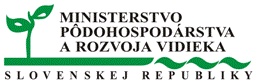 Koncepciarozvoja pôdohospodárstva SR na roky 2013 - 2020Bratislava, 24. mája 2013